Nombre: ___________________________________ Fecha: ____________________________________HACER AHORA: Dibula los cuators de tu casa ideal y escribe su nombre (Draw the pictures of your ideal home and label the rooms).ACTIVIDAD: Escribe que muebles (furniture) hay en tu cuarto. 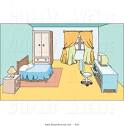 